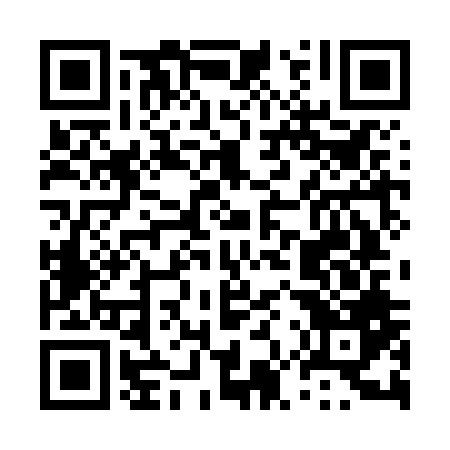 Ramadan times for General Alvear, ArgentinaMon 11 Mar 2024 - Wed 10 Apr 2024High Latitude Method: NonePrayer Calculation Method: Muslim World LeagueAsar Calculation Method: ShafiPrayer times provided by https://www.salahtimes.comDateDayFajrSuhurSunriseDhuhrAsrIftarMaghribIsha11Mon6:016:017:271:415:127:547:549:1412Tue6:026:027:281:405:127:527:529:1313Wed6:036:037:291:405:117:517:519:1114Thu6:046:047:291:405:107:497:499:1015Fri6:056:057:301:395:097:487:489:0816Sat6:066:067:311:395:087:477:479:0717Sun6:076:077:321:395:077:457:459:0518Mon6:086:087:331:395:067:447:449:0419Tue6:096:097:341:385:067:427:429:0220Wed6:106:107:341:385:057:417:419:0121Thu6:116:117:351:385:047:407:408:5922Fri6:126:127:361:375:037:387:388:5823Sat6:126:127:371:375:027:377:378:5624Sun6:136:137:381:375:017:357:358:5525Mon6:146:147:381:365:007:347:348:5326Tue6:156:157:391:364:597:337:338:5227Wed6:166:167:401:364:587:317:318:5028Thu6:176:177:411:364:577:307:308:4929Fri6:176:177:421:354:567:297:298:4830Sat6:186:187:421:354:557:277:278:4631Sun6:196:197:431:354:547:267:268:451Mon6:206:207:441:344:537:247:248:432Tue6:216:217:451:344:527:237:238:423Wed6:216:217:451:344:517:227:228:414Thu6:226:227:461:344:507:207:208:395Fri6:236:237:471:334:497:197:198:386Sat6:246:247:481:334:487:187:188:377Sun6:256:257:491:334:477:167:168:358Mon6:256:257:491:324:477:157:158:349Tue6:266:267:501:324:467:147:148:3310Wed6:276:277:511:324:457:127:128:31